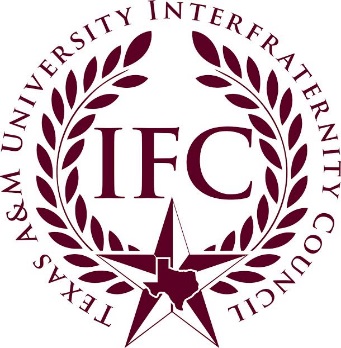 2019 IFC L.E.A.D Application(Leadership. Education. Advancement. Development.)  Description of L.E.A.DThe L.E.A.D. program is hosted by the Texas A&M University Interfraternity Council (IFC). The L.E.A.D. program was developed to unite emerging leaders from across the community in order to offer leadership-training opportunities, hone practical programming skills, cultivate understanding of the inner workings of male-based organizations, while developing a sense of community among fraternity chapters. The program highlights the infrastructure and societal influence of North-American Interfraternity Conference (NIC) organizations as the context for dialogue and case studies for the course. The L.E.A.D. program examines the interconnectness of socially constructed identities (i.e. gender and college student) and the impact of social capital on leader identity development. Participants will graduate the L.E.A.D. program after completion of a culmination project hosted by the L.E.A.D. cohort. L.E.A.D. PROGRAM GOALSIncrease knowledge of the concept of social capital in the context of fraternity membershipEnable students to articulate and identify key elements which enhance individual and organizational valueFamiliarize students with tools and techniques for managing and developing social capital through fraternity membershipDevelop social networks among fraternity members, administrators, and alumnae Examine various social relations, network structures and influence of these structures on leader capacity development.L.E.A.D. Learning OutcomesStudents will be able to:Articulate leadership in the context of culture and genderDemonstrate integrity and competence in decision makingIdentify methods of addressing organizational needs and expectationsDevelop interpersonal and intrapersonal competencySynthesis the concept of being civic minded and social responsibilityArticulate the concept of global accountabilityProgram OverviewThe program will address self-management, interpersonal relationships, ethical decision-making, organizational development, organization and planning, through various methods. This program consists of selected students from the IFC organization not to exceed 40. The Office of Fraternity and Sorority Life staff will aid in coordinating and implementing the program, along with current IFC officers.Expectations of LEAD MemberHave a 2.60 cumulative G.P.RAttend all mandatory L.E.A.D. meetings, held Tuesday’s from 6:15pm to 7:30pm on the following dates:February 12, 2019February 19, 2019February 26, 2019March 5, 2019March 19, 2019March 16, 2019April 2, 2019April 9, 2019Attend mandatory Leadership Experience on Saturday, March 2, 2019 (date subject to change) Attend mandatory Philanthropy Event – date determined by L.E.A.D. classBe engaged in all facets of the programAdhere to a community of respect Applications due Sunday, January 27, 2019 by midnight to Jacob Birenbaum at jbirenbaum22@tamu.eduMUST BE TYPEDApplications due Sunday, January 27, 2019 by midnight to Jacob Birenbaum at jbirenbaum22@tamu.eduApplicant Information                                                     T-Shirt Size UINLast 						  First			 	             MI 			Local Phone 		         Cumulative GPR	           Classification             Major Primary Email							Chapter/Affiliation			Short Response QuestionsWhy do you want to participate in the IFC L.E.A.D. program? What skills & experiences do you possess that will contribute to your participation in this program?Consent & AuthorizationThis constitutes my consent and authorization to disclose any relevant information to the appropriate parties in the L.E.A.D. program concerning my character or academic status for determination of my suitability for membership.  I also affirm all information on this application is correct and give permission for verification. ________________________________________________________________			 Participant Signature 											Date ________________________________________________________________			 Chapter President’s Signature 									Date  